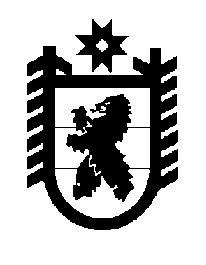 Российская Федерация Республика Карелия    ПРАВИТЕЛЬСТВО РЕСПУБЛИКИ КАРЕЛИЯПОСТАНОВЛЕНИЕот  15 июня 2017 года № 198-Пг. Петрозаводск О внесении изменения в постановление Правительства 
Республики Карелия от 23 марта 2016 года № 108-ППравительство Республики Карелия п о с т а н о в л я е т:Внести в подпункт 1 пункта 2 Порядка использования средств бюджета Республики Карелия на реализацию мероприятий в сфере занятости населения, утвержденного постановлением Правительства Республики Карелия 
от 23 марта 2016 года № 108-П «О Порядке использования средств бюджета Республики Карелия на реализацию мероприятий в сфере занятости населения» (Собрание законодательства Республики Карелия, 2016, № 3, ст. 522; № 6, 
ст. 1265; Официальный интернет-портал правовой информации (www.pravo.gov.ru), 19 января 2017 года, № 1000201701190002), изменение, заменив слова «установленном законодательством порядке» словами «порядке, определенном постановлением Правительства Республики Карелия 
от 27 апреля 2017 года № 134-П «Об утверждении Порядка предоставления из бюджета Республики Карелия субсидий юридическим лицам (за исключением субсидий государственным (муниципальным) учреждениям), индивидуальным предпринимателям, физическим лицам – производителям товаров, работ, услуг на мероприятия по активной политике занятости населения и социальной поддержке безработных граждан».Временно исполняющий обязанности
Главы Республики Карелия                                                        А.О. Парфенчиков